TEMAT: WPŁYW RODZAJU WIĄZANIA CHEMICZNEGO NA WŁAŚCIWOŚCI SUBSTANCJI.W zależności od rodzaju wiązań związki chemiczne charakteryzują się określonymi właściwościami.Właściwości związków zawierających wiązania kowalencyjne:- w stanie stałym tworzą kryształy cząsteczkowe (S8, SiH4) albo kryształy kowalencyjne (Si, Ge)- nie przewodzą prądu elektrycznego (z wyjątkiem grafitu)- rozpuszczają się w rozpuszczalnikach niepolarnych, np. w benzynie- nie dysocjują- ze względu na mocne wiązania kowalencyjne reagują powoliWłaściwości związków zawierających wiązania kowalencyjne spolaryzowane:- w stanie stałym tworzą kryształy kowalencyjne- rozpuszczają się w rozpuszczalnikach polarnych, np. w wodzie- niektóre dysocjują, np. HClWłaściwości związków jonowych:- w stanie stałym tworzą jonowe sieci krystaliczne, w których na przemian rozmieszczone są jony dodatnie i ujemne- mają wysokie temperatury wrzenia i topnienia- kryształy jonowe nie przewodzą prądu elektrycznego (stopione i rozpuszczone w wodzie sole są dobrymi przewodnikami elektryczności)- rozpuszczają się w rozpuszczalnikach polarnych- w czasie rozpuszczania się w wodzie dysocjują (rozpadają się na jony)- reakcje między jonami w roztworach wodnych zachodzą bardzo szybkoWłaściwości substancji o wiązaniu metalicznym:- przewodzą prąd i energię na sposób ciepła- w temperaturach pokojowych są ciałami stałymi (z wyjątkiem Hg)- są kowalne i ciągliwe- są nieprzezroczysteZadanie 1Wskaż, w kierunku którego atomu są przesunięte wspólne pary elektronowe w cząsteczkach:a) NH3b) SO2c) F2O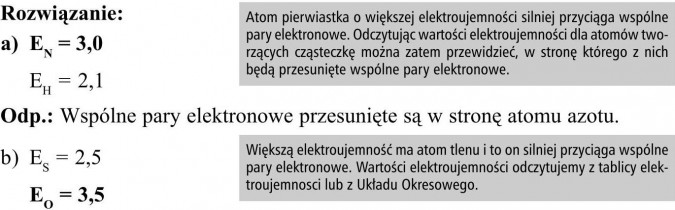 Odp.: Wspólne pary elektronowe przesunięte są w stronę atomu tlenu.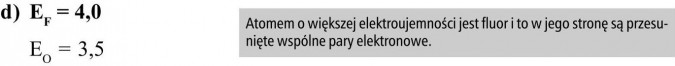 Odp.: Wspólne pary elektronowe są przesunięte w stronę atomu fluoru.Zadanie 2Spośród wymienionych cząsteczek wskaż te, w których występuje wiązanie kowalencyjne, kowalencyjne spolaryzowane, a w których jonowe: S2, Al2O3, SiH4, CS2, Rb2O, HI, CCL4.Rozwiązanie: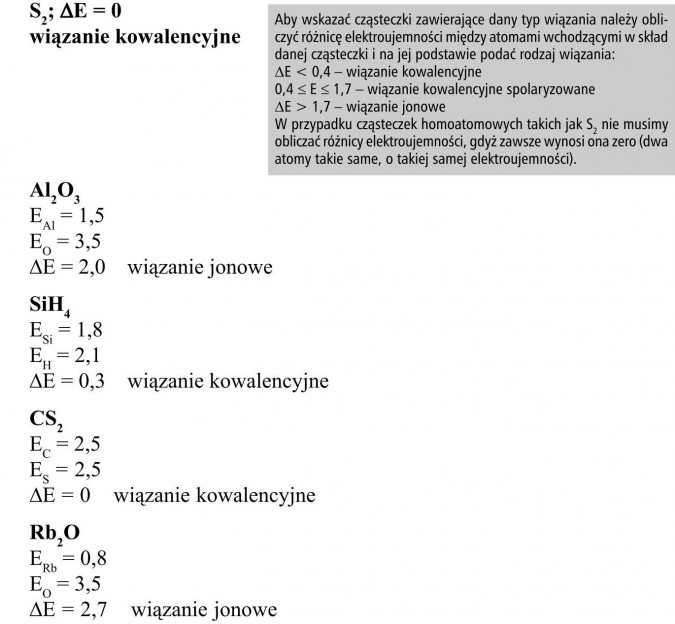 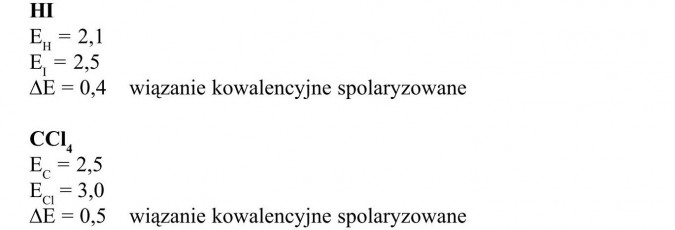 Odp.: Cząsteczki z wiązaniem kowalencyjnym to S2, SiH4, CS2. Wiązanie kowalencyjne spolaryzowane występuje w cząsteczkach HI i CCl4, a w cząsteczkach Al2O3 i Rb2O wiązanie jonowe.Zadanie 3Wyjaśnij budowę następujących cząsteczek:a) CS2b) CCl4c) Br2Od) C2H2e) KBrf) MgF2Rozwiązanie: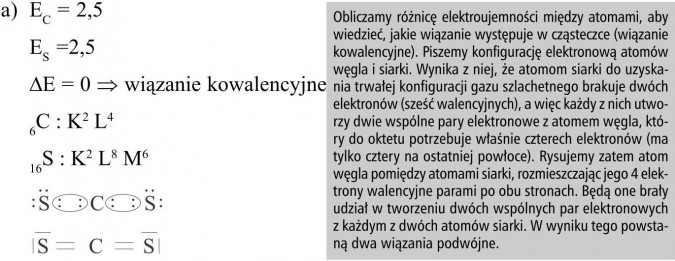 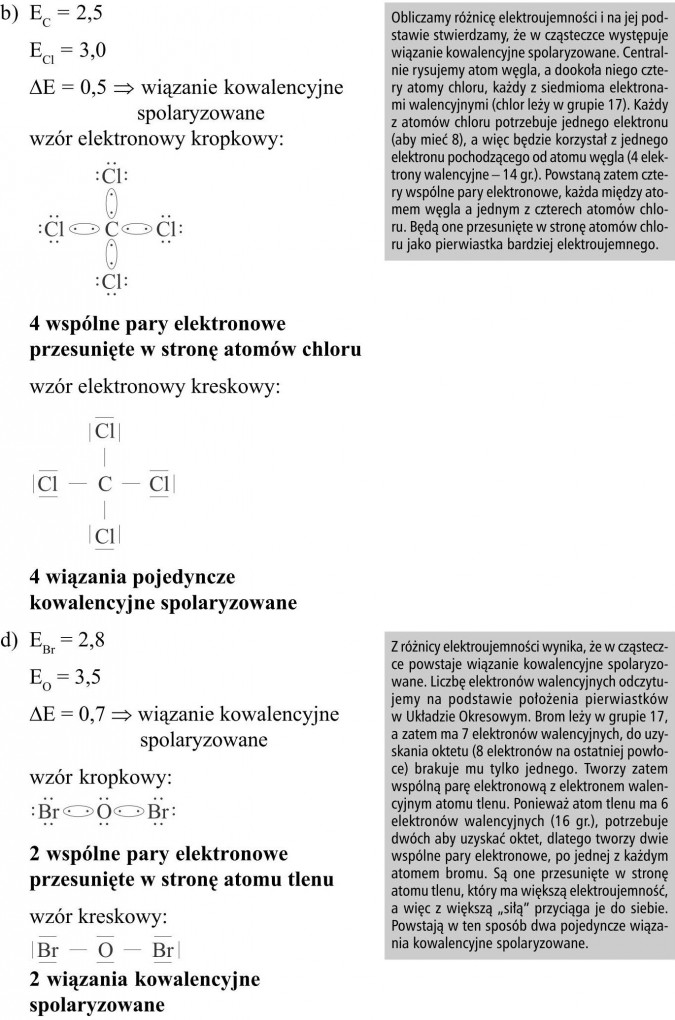 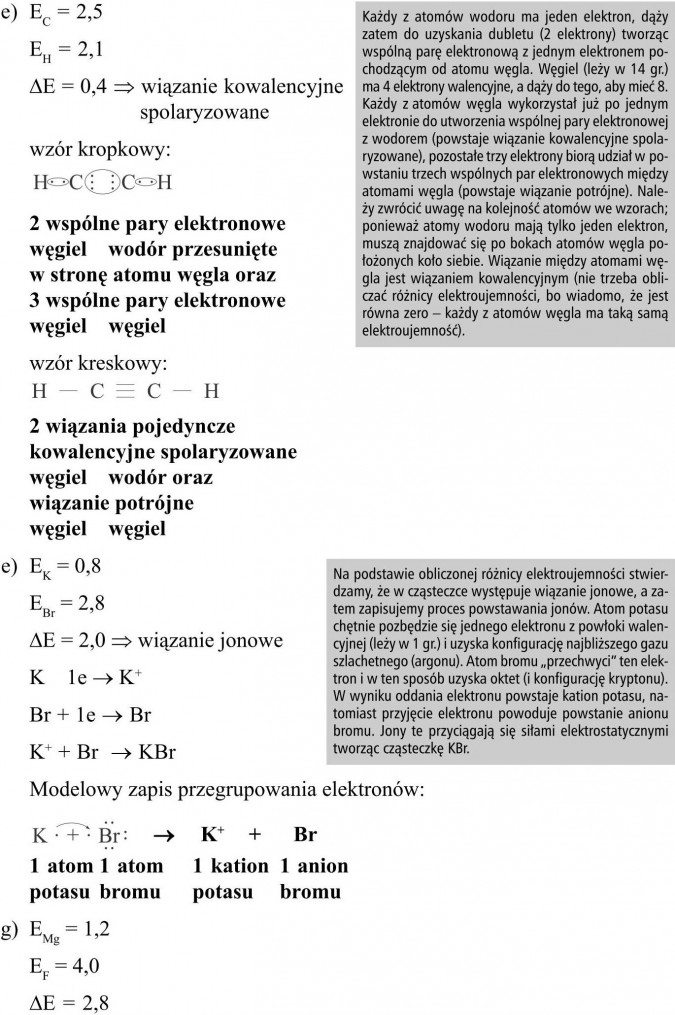 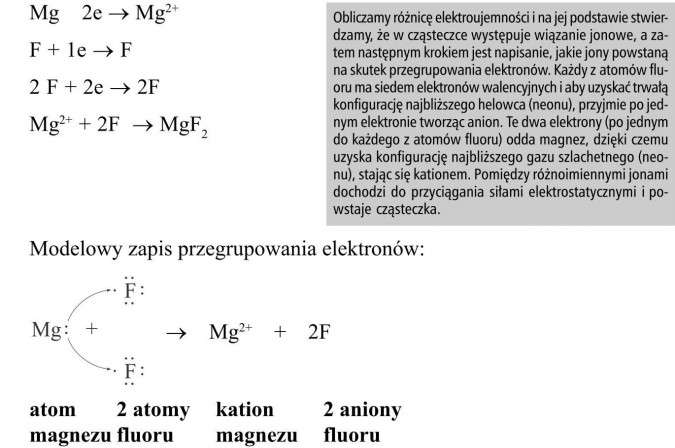 